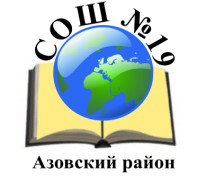 Муниципальное общеобразовательное учреждение средняя общеобразовательная школа № 19 Азовского района                                                            ПРИКАЗ                                                                 п. Овощной02.09.2019г.                                                                              №124О проведении  выборов школьного уполномоченногоНа основании Положения об уполномоченном по правам ребенка в МБОУ СОШ №19 Азовского района, в связи и истечением срока полномочий школьного уполномоченного Сабадашевой А.И..ПРИКАЗЫВАЮ:1. 5 сентября 2019 года провести в МБОУ СОШ №19 Азовского района выборы школьного уполномоченного  по правам ребёнка, путем тайного голосования,  согласно Положению об уполномоченном по правам ребенка в МБОУ СОШ №19 Азовского района.2. Назначить  комиссию по выборам в следующем составе:- Демин Максим,- председатель комиссии;- Елисеева Е.А., учитель, член комиссии;- Городова Т., учитель, член комиссии;- Шевкунова А.Н., старший вожатый,  член комиссии;- Галкин Н., ученик 9 класса, член комиссии;- Севостьянова Д., ученица 10 класса, - секретарь комиссии.3. Итоги выборов  школьного уполномоченного подвести 6.09.2019 года.4.Контроль за исполнением данного приказа возложить на Журавлеву Е.А., заместителя директора МБОУ СОШ №19 Азовского района.Директор МБОУ СОШ №19 						Е.В.МащенкоАзовского районаМуниципальное общеобразовательное учреждение средняя общеобразовательная школа № 19 Азовского районаПРИКАЗп. Овощнойот 06.09.2019 г.                                                                              №124/1О подведении итогов выборов уполномоченного по правам ребенка в МБОУ СОШ №19 Азовского районаНа основании Положения об уполномоченном по правам ребенка в МБОУ СОШ №19 Азовского района, протокола заседания избирательной комиссии по выборам школьного уполномоченного по правам ребенка в МБОУ СОШ №19 Азовского района об итогах проведённых 5.09.2019г. выборов,ПРИКАЗЫВАЮ:Признать победителем в выборах школьного уполномоченного по правам ребенка в МБОУ СОШ №19 Азовского района на срок с сентября 2019 года по сентябрь 2023 года Афанасьеву Наталью Викторовну.Назначить школьным уполномоченным по правам ребенка в МБОУ СОШ №19 Азовского района на срок с сентября 2019 года по сентябрь 2023 года Афанасьеву Наталью Викторовну.Афанасьевой Н.В., приступить к исполнению обязанностей школьного уполномоченного по правам ребенка в МБОУ СОШ №19 Азовского района с 06.09.2019 г.Контроль за исполнением данного приказа возложить на Журавлеву Е.А., заместителя директора МБОУ СОШ №19 Азовского района.Директор МБОУ СОШ №19 						Е.В.МащенкоАзовского района